Christ Church Charnock Richard Church of England Primary School
  www.charnockrichard.lancs.sch.uk   
   head@charnockrichard.lancs.sch.uk       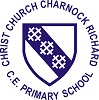 Inspired to learn, grow and flourish within our Christian family.Year 3 Activities 23/3/20 – 3/4/20  Complete a daily comprehension from your Year 3 CGP book – starting at the first comprehension.Complete a 2-4 pages of your CGP maths book daily. Choose an area of your choice to complete.*when complete please mark your own, answers in the back of the book.Design a new book cover for your favourite book. Don’t forget to include the author! You could even write a blurb for the back.Using a torch and your hands try making shadow puppets against a wall.Try and find out:Does the distance between the shadow puppet and the screen affect the size of the shadow?Play TT Rock Stars – (Y2-Y6)Complete three sound checks every day.Can you improve your game speed? Can you become a Rock Hero/ go up a level?Read, read and read!Read your school book for 20 minutes per day.When you have finished your book, write a book review on our class blog.Practise your year group spellings.(copy on school website)Visit BBC Schools – Primary Levels – there are many resources for you to explore.Watch Newsround every day*if you think appropriate for your child.You could write a weather report after watching it.Design and create a board game about The Stone Age. If you land on spear, you could move 3 steps back. 